Aufgabe 1: Zeitungstexte analysieren – um was geht es?    Wenn du dich in eine politische Diskussion einbringen willst, wirkst du glaubhafter, wenn du dich auf überprüfbare Informationen beziehst kannst und auch belegen kannst, wer, was, wo und wann gesagt hat. Halte dies für deinen Text fest (Aufgabe 1b). 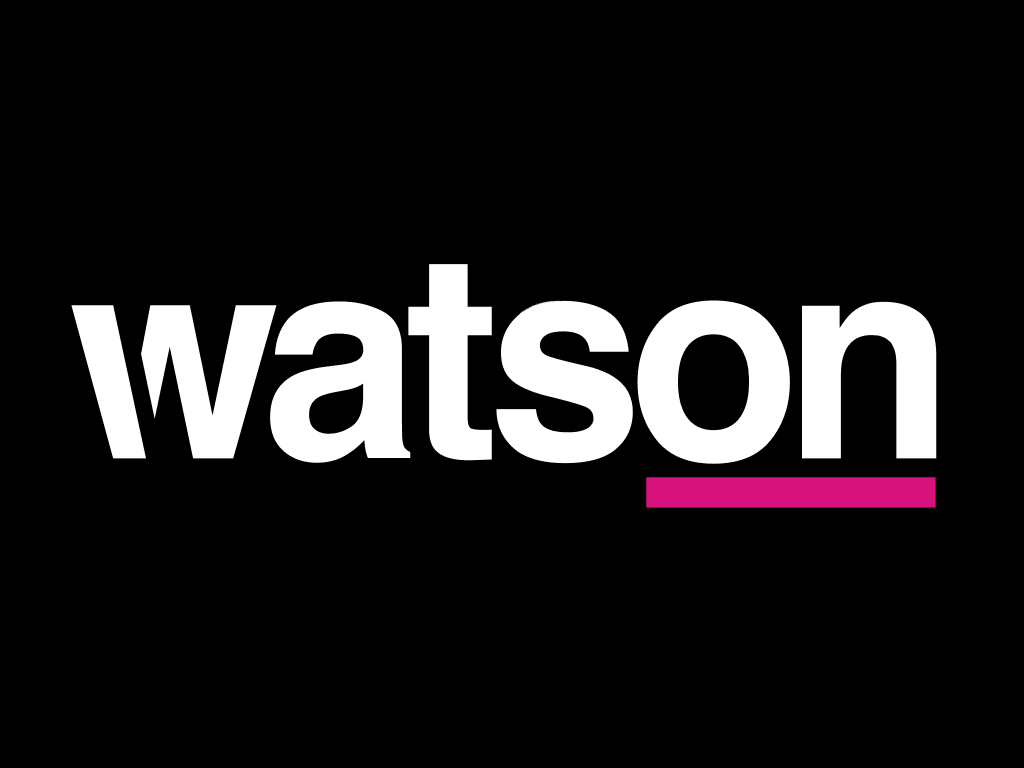 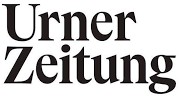 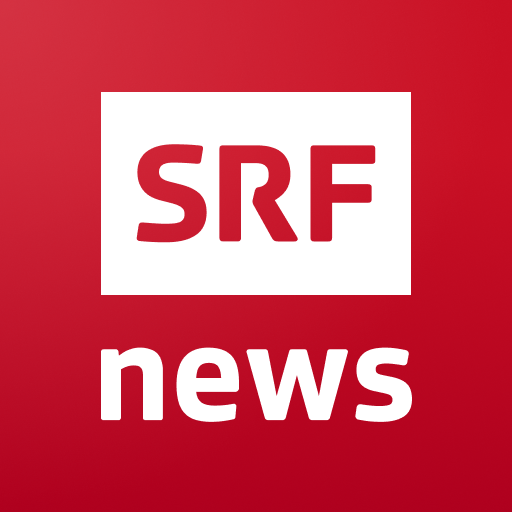 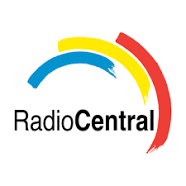 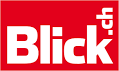 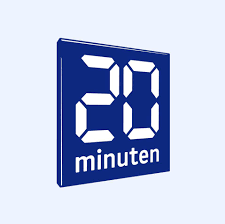 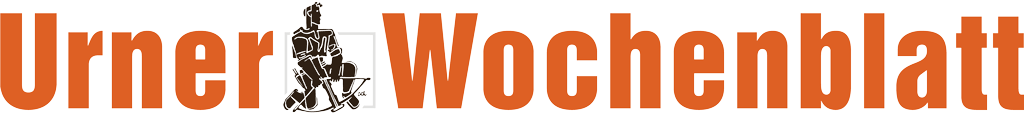 Das verstehe ich auch! Du wirkst auch überzeugender, wenn du Begriffe korrekt verwendest und sie in einer Diskussion gezielt einsetzen kannst. Erkläre deshalb die Begriffe im Text, die du nicht verstehst (Aufgabe 1c).  Aufgabe 2: Wer sagt da was? Halte im Rechteck in der Darstellung fest, mit welcher aktuellen politischen Frage ihr euch beschäftigt (vergl. Aufgabe 1b). Benenne den Akteur (wer), der sich in deinem Text zu Wort meldet. Beschreibe auch seine Sichtweise oder seine Interessen (was) zur betreffenden Frage (Aufgabe 2a). Wir fragen nach! Um besser eine eigene Meinung bilden zu können oder die Ansichten eines Akteurs besser verstehen und einordnen zu können, formuliert ihr drei weiterführende Fragen, die ihr einem bestimmten Akteur stellen möchtet. Wählt hierzu eine sinnvolle Reihenfolge der Fragen aus (Aufgabe 2b und 2c). Frage 1: Frage 2: Frage 3: Ich nehme Kontakt auf - Hilfestellung für das Verfassen der E-Mail (Stellen in grün müssen angepasst und präzisiert werden). Sehr geehrte Frau / sehr geehrter Herr ………………………………..Wir sind Schülerinnen und Schüler vom dritten Zyklus an der Sekundarschule Seedorf. Im Rahmen der Förderung der politischen Bildung beschäftigen wir uns in unserer Klasse mit verschiedenen Sichtweisen unterschiedlicher Akteure auf ein aktuelles politisches Thema. Unsere Frage ist, ob ………………………………………………………………………………………………… (hier die Frage mitteilen, die ihr in der Klasse untersucht)Dazu interessiert uns auch Ihre Sichtweise als Unternehmer, Expertin, betroffene Person, Vertreterin eines Betriebes, etc.Wir wären Ihren sehr dankbar, wenn Sie uns hierzu folgende drei Fragen beantworten könnten.   Frage 1: ………..Frage 2: ………..Frage 3: ………..Wir hoffen, dass Sie die Zeit finden, sich diesen Fragen anzunehmen und danken Ihnen bereits für jede Hilfsbereitschaft!Freundliche Grüsse Namen der Gruppenmitglieder (Lehrperson……………………..)  Wir haben nachgefragt! Um die Befragung abzuschliessen, stellt ihr die Antworten, die ihr im Interview erhalten habt, zusammen. Dazu könnt ihr die Antworten aus dem Kurzinterview einfügen oder ausrucken und einkleben. Achtet darauf, dass ihr den Wortlaut im Kurzinterview nicht abändert. Stellt die Ergebnisse des Interviews der Klasse kurz vor (Aufgabe 2d). Zusatzauftrag zum Arbeiten mit den Ergebnissen der Kurzinterviews:Ausgehend von den verschiedenen Kurzpräsentationen (Aufgabe 2d) skizziert ihr auf einem Notizblatt Rollenkarten für Akteure und deren eigene Sichtweisen und Interessen. Dabei könnt ihr euch auf die Darstellungen stützen, die in der Aufgabe 2d vorgestellt worden sind.  Verteilt Rollenkarten in Kleingruppen und vertieft euch in die Sichtweisen der erhaltenen Rolle.Setzt euch in der Kleingruppen zusammen und studiert ein kleines Theater ein, das sich an einem Stammtisch in einer «Beiz» abspielt, wo über das aktuelle politische Thema diskutiert wird. Spielt das Theater vor, ohne zu sagen, wer welche Rolle hat. Die Klasse schaut zu und muss erraten, wer welche Interessen in die Diskussion einbringt und vertritt.  Meine eigene Sichtweise!Welche Sichtweise habe ich zu dieser Frage (Aufgabe 2e). 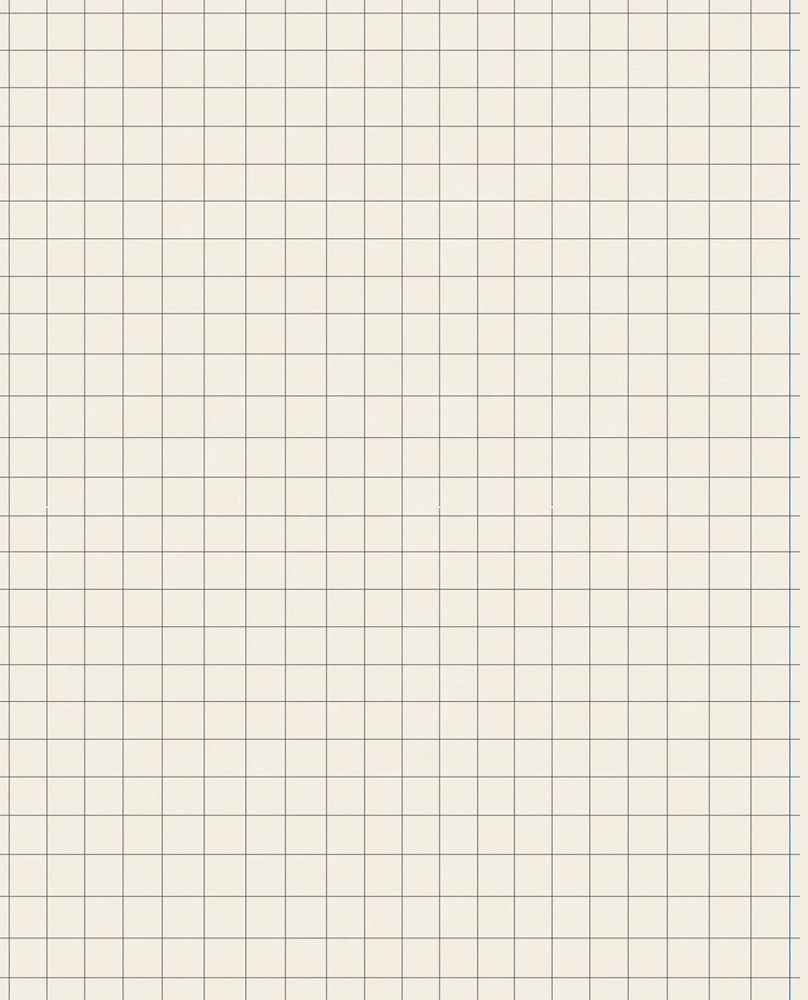 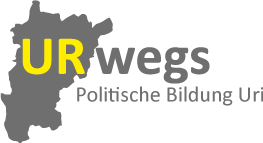 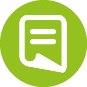 Politische Frage auf Kantonsebene Darüber wird geredet - ich rede mit! Politische Frage auf Kantonsebene Darüber wird geredet - ich rede mit! Begriff Erklärung 